Dear Cordua Elementary School Students and Families,Welcome to the 2022-2023 school year!  I speak for everyone on campus when I say that we are so excited to see all of our students after summer break.  Cordua staff is earnestly dedicated to the success of every student.  We are especially enthusiastic about our emphasis on integrating STEAM (science, technology, engineering, art, and mathematics) into our practices.  This year we are looking forward to receiving silver level recognition for our PBIS (Positive Behavior Interventions and Supports) program, and we look forward to continuing our development of expectations and acknowledgement for students.  I encourage all of our families to learn about and join our Cordua PTA as well as our Site Council.  Our PTA is incredible; they work hard to support and enrich the learning environment for all students.  Our Site Council meets regularly to direct and inform the spending of important categorical funding sources. Please join us August 31st at 5:30 – 6:30 for Back to School NightTo stay up to date with current events at Cordua Elementary, check out the following:Parent Square/Aeries Cordua PTA Facebook page and school website (school website is located on the district MJUSD webpage)Cordua monthly newsletterSuperintendent’s Letter and district newsletter, The Gold GazetteI look forward to working with you; here’s to a great year! Heather MarshallPrincipal(530) 741-6115 ext. 1804hmarshall@mjusd.com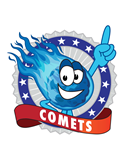 